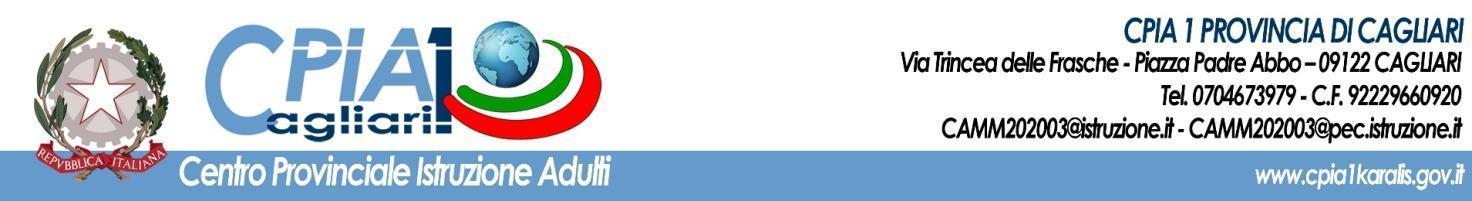 Anno scolastico 2023-2024CORSO DI I E II PERIODO DIDATTICO - SEDE/PLESSO Il giorno        , alle ore      , sotto la presidenza del coordinatore di classe,            , come da Circolare di convocazione n.  101/2023-24, si riunisce il Consiglio di Classe della sede di        , corso di        .La riunione si tiene nella sede di Il Presidente, dichiarata aperta la seduta, dà inizio alla trattazione del seguente ORDINE DEL GIORNOSituazione didattica della classe Condivisione / formalizzazione Patti Formativi Individuali  Linee della programmazione annuale del CdC e proposte di progetti, iniziative e uscite didatticheLinee guida orientamento MIM nelle programmazioni annualiVarie ed eventuali.Alle ore        , esauriti gli argomenti all’O.d.G., il Presidente dichiara chiusa la seduta previa lettura ed approvazione del presente verbale.Verbale  n° 1Giorno: Ora di apertura: Ora di chiusura: Componenti del C.d.C.: Docenti presenti: Assente giustificato: Presiede e verbalizza la riunione il coordinatore di classe: